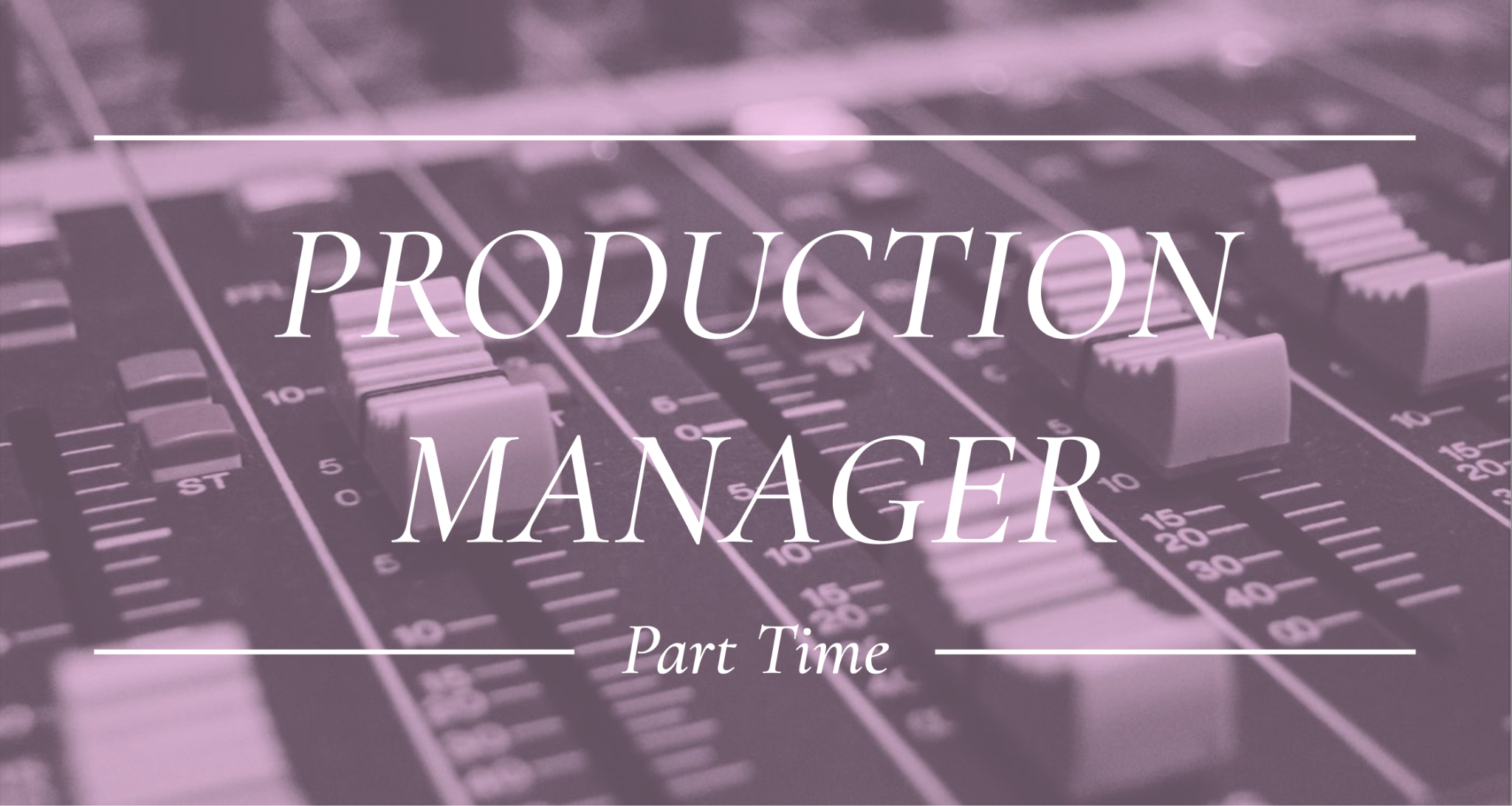 Application FormProduction ManagerPersonal InformationEducationEmployment HistoryPlease add similar details of any earlier employment on a separate sheet.TrainingIT SkillsAdditional InformationHealthInterests Outside of WorkReferencePlease return this form by email to Andrew White, Head of Operations: andrew.white@chanctonbury.org.uk.Closing date for application is 5th January 2022.Surname:First Name:Address:Postcode:Telephone:Email:When could you start if offered the post?Relevant secondary and further education (schools/college)Relevant secondary and further education (schools/college)Relevant secondary and further education (schools/college)School/CollegeSubjectExamination Level/ResultHigher Education (College/University)Higher Education (College/University)Higher Education (College/University)College/UniversitySubjectExamination Level/ResultPlease list any other qualifications already obtained or for which you are currently studying, including the expected dates of completion.Please list any other qualifications already obtained or for which you are currently studying, including the expected dates of completion.Please list any other qualifications already obtained or for which you are currently studying, including the expected dates of completion.Current Employer / Previous Employer if currently not working(including address and telephone number)Your job titleDates employedSalaryBriefly describe your responsibilitiesBriefly describe your responsibilitiesReason for leaving / wanting to leaveReason for leaving / wanting to leavePrevious Employer (including address and telephone number)Your job titleDates employedSalaryBriefly describe your responsibilitiesBriefly describe your responsibilitiesReason for leaving Reason for leaving Further training since leaving full-time educationPlease indicate any software packages you are familiar with and your level of competencyDo you require a work permit to work in the UK?Do you hold a current UK driving licence and have access to a vehicle?Do you have any health issues that might affect your ability to fulfil any of the duties outlined in the job description for this role?  YES   NO   (Please circle)  If yes, please provide further details.If you are registered disabled, are there any adjustments which we need to consider in facilitating your application or interview arrangements should you be shortlisted?Please give details of your interest and hobbies/favourite pastimesBriefly describe how you came to follow JesusWhat are some of the key things God has been teaching you in the last 12 months?Please give details of two referees with whom you are not related. We will only contact your referees if you are called for interview and will ask you permission before doing so.Please give details of two referees with whom you are not related. We will only contact your referees if you are called for interview and will ask you permission before doing so.Present employer (or past employer if not currently employed or college/uni tutor if still studying)Present employer (or past employer if not currently employed or college/uni tutor if still studying)Name:Relationship:Address:Email:Additional referee:Name:Relationship:Address:Email:To the best of my knowledge and belief the information supplied by me on each section of this form is correct. I hereby consent to the processing of sensitive personal data, as defined in the Data Protection Act 2018, involved in the consideration of this application.Signature:					                           Date: